SCENARIUSZ ZAJĘĆ ZDALNYCH DLA DZIECI 3-4-LETNICHOpracowanie: Edyta Bilska, Ewa PietruchaTEMAT ZAJĘCIA:  „Dzień i noc”DATA: 15.04.2021r.CELE OGÓLNE:wzmacnianie więzi rodzinnych,rozwijanie mowy,zapoznanie ze zjawiskiem powstawania dnia i nocy.CELE OPERACYJNE:Dziecko: - wie kiedy jest dzień, a kiedy - noc,- wie co robimy w dzień, a co w nocy,- aktywnie uczestniczy w zabawach ruchowych.METODY PRACY:czynne : zadania stawiane dzieciom do wykonania, samodzielne doświadczenia,słowne: rozmowa, ekspresji ruchowej,FORMY PRACY:indywidualna.KOMPETENCJE JĘZYKOWE:rozwijanie umiejętności porozumiewania się z rodzicami,wypowiadanie się na określony temat,kształtowanie umiejętności odpowiedzi na zadawane pytania.KOMPETENCJE CYFROWE:kształtowanie umiejętności wykorzystywania narzędzi TIK w życiu codziennym,ŚRODKI DYDAKTYCZNE:  obrazki przedstawiające co robimy w dzień i w nocy  ( załącznik 1 ), obrazek słońca ( załącznik 2 ), żółta kredka.PROPONOWANA REALIZACJA:1.  Zabawa słowna Sufit – nos - podłogaRodzic prosi dziecko aby uważnie słuchało, co mówi i wykonywało jego polecenie. Następnie kilka razy pokazuje i wymienia nazwy, np. nos, podłoga, sufit. Po kilku razach udaje, że się myli – mówi np. nos, a jednocześnie pokazuje sufit. Zadaniem dziecka jest wychwycenie błędu.2.  Ćwiczenia słuchowe Zaklaszcz tak jak jaDziecko słucha prostych układów rytmicznych wyklaskiwanych przez rodzica ; powtarzając je.3. Wspólne oglądanie z dzieckiem obrazków przedstawiających czynności jakie wykonujemy w dzień , a jakie w nocy. ( Załącznik 1 )Rodzic zadaje dziecku pytania:- co widzisz na obrazkach ?,- co można robić w dzień ?,- co robimy w nocy ?4.  Zabawa pantomimiczna Co można robić w dzień?, Co można robić w nocy?Rodzic pokazuje różne czynności, a dziecko odgaduje, co dzisiaj robił. Następnie dziecko pokazuje wykonywane przez siebie czynności, a rodzic odgaduje , co to za czynności.5. Ćwiczenie graficzne Słońce.Dziecko rysuje żółtą kredką słońce po wykropkowanym śladzie .6. Wspólne zabawy  z rodzicem na świeżym powietrzu:Zabawa ruchowa Zabawy kosmonautów:Dziecko spaceruje po podwórku na hasło stop wykonuje polecenia rodzica, np.- stanie na jednej nodze,- podskoki obunóż w miejscu,- przeskakiwanie z nogi na nogę,- skłony i wyprosty.Zabawa ruchowo – naśladowcza Rakieta:Dziecko przykuca dłonie trzymając na udach. Na słowa rodzica Uruchamiamy rakietę zaczyna rytmicznie uderzać w uda; najpierw powoli, potem coraz prędzej. Na słowo Start wyciąga do góry ręce i głośno krzyczy Uuuuuu…( rakieta odleciała ).7. Ewaluacja:Podziękowanie dziecku za wspólną zabawę. Pochwalenie dziecka.  Załącznik 1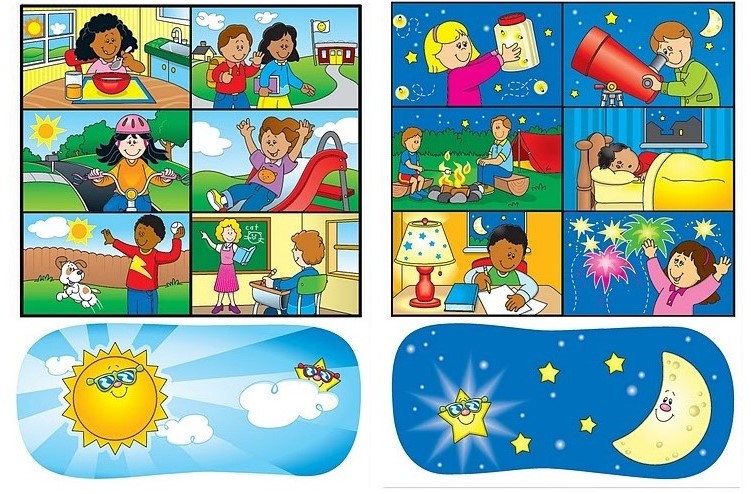 Załącznik 2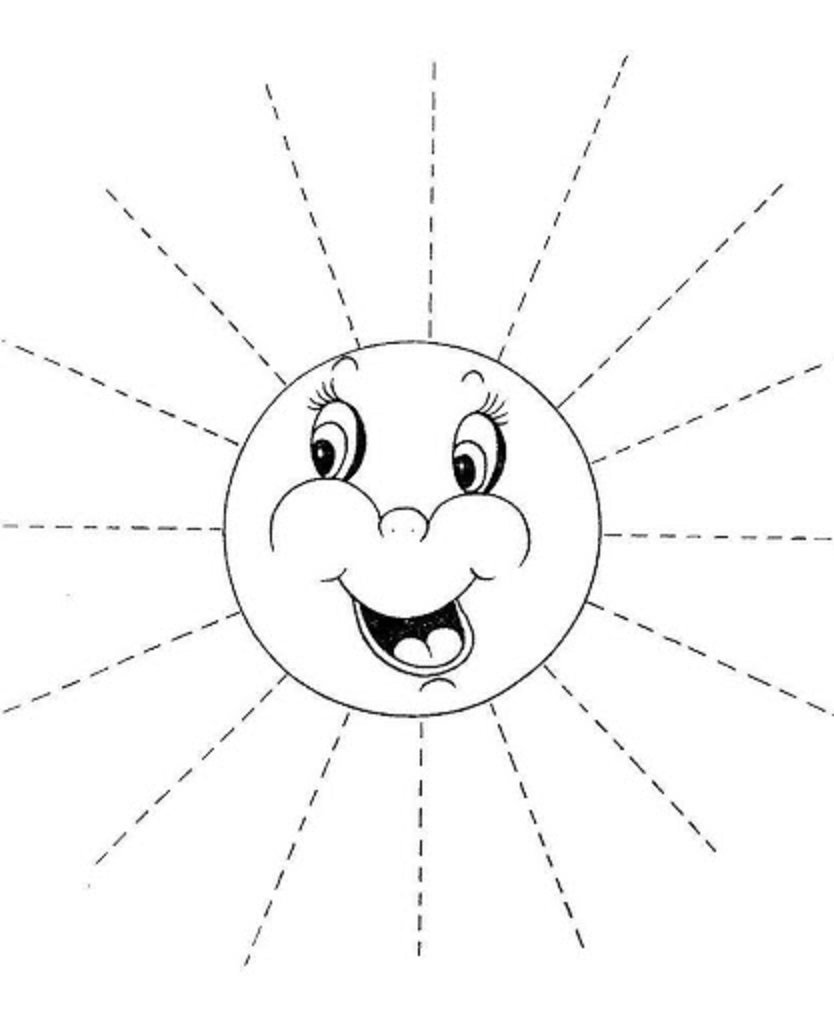 